Minutes of electronic meeting of Kirkwhelpington Parish Council held at 730pm on Tuesday 5th January 2021 Those Present:	R Thornton, (Chairman), A Purves, E Rogerson, K Fortune, M Neale, C Miller (Clerk), three members of the public2021/01	Apologies for AbsenceP Senior, County Cllr J Riddle2021/02	Declarations of InterestThere were no Declaration of Interests.2021/03	Public questionsThere were no public questions.2021/04	Minutes of previous meeting held Tuesday 3rd November 2020It was resolved the minutes of the previous meeting held on Tuesday 3rd November 2020 be accepted as a true record.2021/05	Matters arising from previous meeting held Tuesday 3rd November 2020Seat repair: Works outstanding.B4RN rural broadband: Rollout of cabling from Barrasford to commence next week.  Openreach had been installing full fibre into Eastlands development, but had confirmed there were no plans to install further fibre in the village -  there is only capacity for 30 houses, with 17 dwellings in the new estate.  It was understood B4RN had had to request an extension to their deadline as the gigabyte voucher scheme could become out of date.Flooding at Hollyburn and A696: No action had been taken by County Council, with R Thornton having spoken to County Cllr on the issue.Knowesgate traffic control: Wall had been hit again further to vehicular incident.Overhanging hedges; car parking on pavements; speeding on track leading to Walk Mill and Wallington: Article had been placed in Chimes to encourage improved parking.  Grasscutting schedule of works: Schedule of works had been approved; grasscutting mowers currently being serviced.Leaf clearance within the parish: Leaf clearance had been carried out in the village.Tree works at entrance to Meadowlands car park and tree on corner near to small ford: Eastlands developer had confirmed they would attend site meeting when lockdown had ended.  A tree that is the responsibility of Northumberland Estates had now fallen down, and it was resolved to contact the estates again to request they carry out their own survey on trees that are their responsibility.  Strengthening of village entrances: Wagons had churned up land at village entrance from the bus shelter to the corner where control barriers are currently in situ, the area is constantly being battered and required repair.  The Eastlands developer could be approached to action when they carry out reinstatement works on completion of the project.  County Cllr had reported drainage problems.  It is believed there is a collapsed drain and assurances had been given County Council would attend site.  The field drain is running pretty well, however it was understood a small drain is attempting to cope with too much water, and if the top entrance into the gulley was open and running, there would not be such a big problem. County Council had placed tarmac whilst carrying out road works and which had resulted in water diverting water around the grates.  Drainage experts were on site at Eastlands who could be engaged to carry out repairs, however the County Cllr did not appear too keen on this proposal, and would be carrying out the works as soon as possible.2021/06	CorrespondenceNo correspondence had been received.2021/07	Finance2021/07/01	Bank Balance: £18726.67 s at 31/12/202021/07/02	The following payments are to be authorised:Countryside Landscapes – turf and step works - £650.00Kirkwhelpington Memorial Hall – W/C maintenance - £255.50; Rent for 2020 - £30.00 due for meetings January/March 2020; Request for grant - £500.00 – contribution towards the upkeep of the public W/C’sC Miller – November, December salary/expenses - £248.30HMRC – PAYE on above - £58.80Robson & Cowan - £266.76 – repairs to grasscutterIt was resolved to approve the payments.2020/07/03	To approve budget and precept requirements for 2021-2022It was resolved to approve the budget and precept requirements of £6,500 for 2021-20222021/08	Planning Matters2021/08/01	Planning Applications received20/03721/ADE: Land at Entrances to Kirkwhelpington – advertisement consent for 2 V board signs and one single sign – objections had been submitted relating to the signs being a distraction to vehicles.  One V board was already in situ and it was resolved to convey this to Development Control, County Council.2021/08/02	Approval of Planning Application received20/00675/FUL: Land South East of The Green – Resubmission: 2 No semi-detached dwellings with garages and associated access road20/02619/VARYCO: Winnie Hill, Merryshields Farm – Variation of Condition 2.2 to 18/00943/FUL to allow repositioning of access20/03546/FUL: Land South of Ottercops A696 District Boundary to Monkridge District Boundary, new access track of existing battery storage compound2021/08/03	To receive update on Eastlands DevelopmentA generator is running 24 hours a day which must be affecting nearby residents.2021/09	Update on Ray Fell Wind Farm/Community Interest CompanyA board vacancy on the Community Interest Company is to be advertised through social media.  Successful grant applicants to the fund would be for Covid-19/hardship applications.2021/09/01	To receive information regarding B4RN/B4NTR Broadband mattersDiscussed earlier.2021/09/02	To receive update on feasibility study engaging with youthsNothing to report.2021/09/03	To discuss bus shelter proposalThere had been no further information regarding the garage changing hands.  A land registry application could be completed to ascertain who owned the land, and it was resolved R Thornton would create a map of the land for an application to be made.  A bus shelter that could contain advertising would be beneficial and could be looked at in the near future.   2021/10	North East Transport Plan, information and survey available at transportnortheast.gov.ukM Neale had accessed the survey but could not find anything relevant to comment on.2021/11	Urgent BusinessR Thornton had information of a parish in the South who were taking an interest in environmental issues, such as leaving grass partially uncut to verges to encourage wildlife, and the subject would be added to the next agenda.2021/12	Date of next MeetingThe next meeting of Kirkwhelpington Parish Council will be held on Tuesday 2nd March 2021 commencing 730pm.Claire Miller, Parish Clerk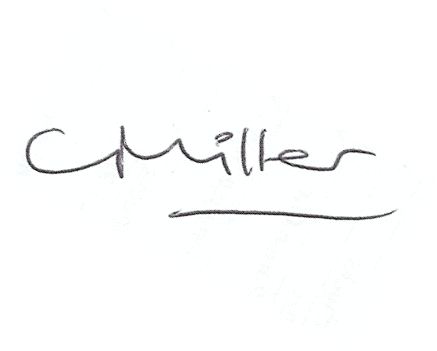 The meeting closed at 815pm.